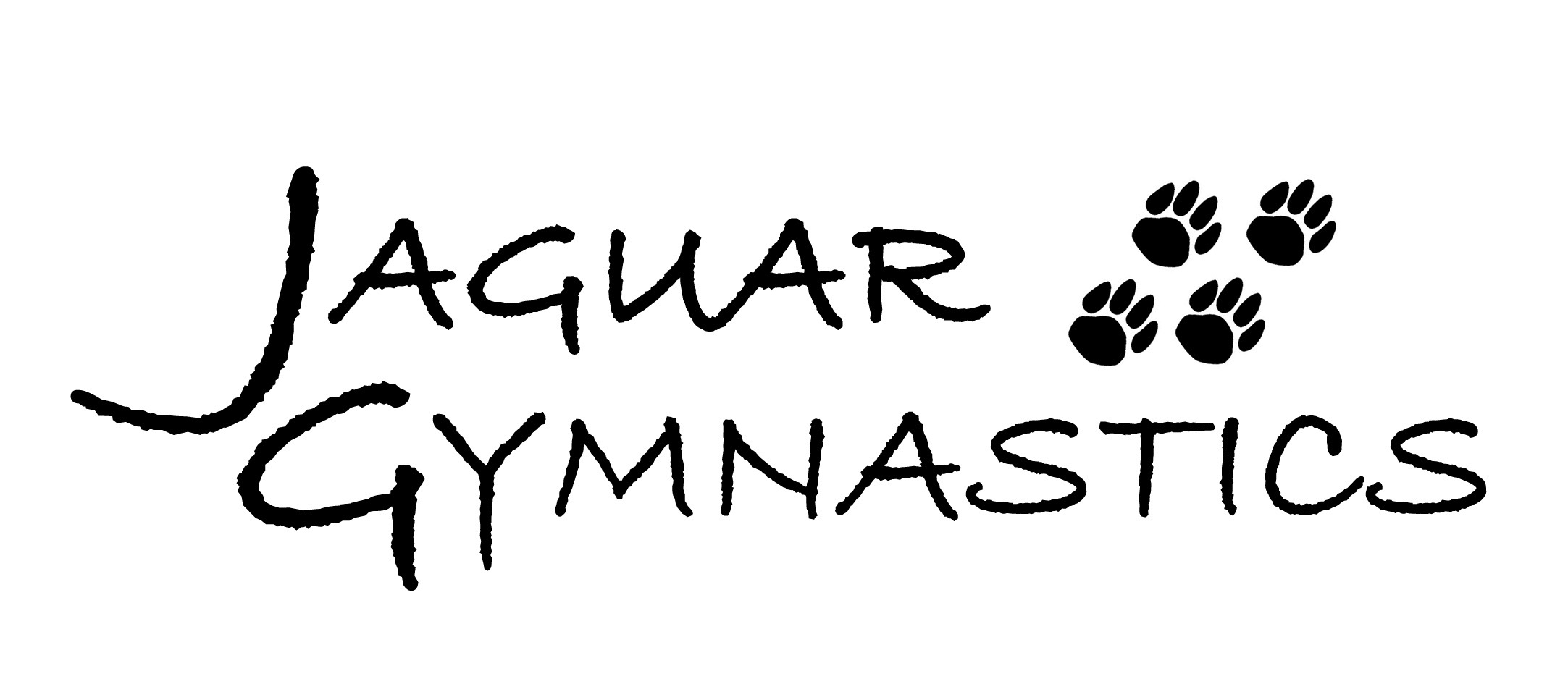 Please register at:  www.jaguargymnastics.comWINTER 2019-2020 CLASSESNovember 18 – February 13Excluding:  November 25 – 28 (Thanksgiving),  December 23 – January 2 (Winter Break),  January 20 (MLK Day),  February 6 (HS Meet)*No Tuesday classes this winter due to the number of high school gymnastics meets Jefferson is hosting..COST:*If choosing more than one day a week, add cost of days attending for total payment.  If registering for 2 days a week there is a 10% discount; if registering for 3 or 4 days a week there is a 20% discount.Mondays (9 Classes):Beg I, Beg II = $108.00Tween Beg = $162.00Advanced Beg, Advanced = $162.00Pre-Team, Mini-Jags = $162.00Wednesdays (10 Classes):Preschool, Beg I, Beg II = $120.00Advanced Beg, Advanced = $180.00Thursdays (9 Classes):Preschool, Beg I, Beg II = $108.00Advanced Beg  = $162.00Pre-Team = $162.00Questions?  Please email jaguargymnastics@gmail.com or call 651-322-7265MondaysWednesdaysThursdays2 & 3 Year Olds6:00-6:456:00-6:454 Year Olds6:10-7:006:10-7:00Beginner I5:00-5:556:30-7:25Beginner II5:30-6:256:00-6:557:00-7:555:30-6:25Advanced Beginner5:00-6:256:30-7:555:00-6:25Tween Beginner (Ages 10+)6:30-7:55Advanced6:30-7:555:00-6:25Pre-Team6:30-7:556:30-7:55Mini-Jags5:00-6:25